                             Velkommen til sommer-O-skole!25-27. juni Haugesund IL Orientering10-14 år (årskull 2004, 2005, 2006, 2007, 2008)Målet med sommer-O-skolen er at du skal få et morsomt og lærerikt møte med orientering.Å kunne kart og kompass er en god og nyttig kunnskap!På sommer-O-skolen lærer du å bruke kart og kompass, av erfarne instruktører. 
Vi vektlegger også allsidighet, og vil i løpet av dagene ha forskjellige o-leker og orienteringsløp. Sommer-O-skole passer for både erfarne o-løpere og nybegynnere som aldri har drevet med orientering før.  Hver dag møtes vi ved Paviljongen i Haraldsvang kl. 10.00, og vi avslutter samme plass kl. 14.00.
 Obs! Fremmøte mandag 25. juni blir klokken 09.30 på grunn av registrering. 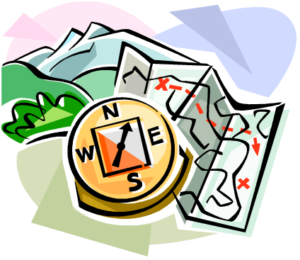 Påmeldingsskjema finner du på 
Etter sommer-O-skolen vil du kunne:   Bruke kart og kompass   Orientere deg fra et punkt til et annet   Oppleve nærmiljøet på en ny måte   Ha fått gode o-venner  Tenke tilbake at «dette var gøy»!  http://haugesundil.no/blog/2016/04/pamelding-sommer-o-skole-2016/  Påmeldingsfrist: 20. juni   
  Deltakeravgift på sommer-O-skolen er kr. 300,- (HIL medlemmer) / 500,- (ikke medlemmer)
  Ved flere søsken: 200,- (medlemmer) /400,- (ikke medlemmer).  
    Inkludert i prisen er frukt og t-skjorte. Betaling skjer til kontonummer 3240.07.37885, 
  og siste betalingsfrist er 20.juni.
  Utstyr: Treningstøy/sko som passer for uteaktivitet, uansett vær. Liten sekk der du har med    
  drikkeflaske, matpakke og litt tøyskift. Vi serverer frukt hver dag og grillpølser siste dag.  Har du spørsmål, ikke nøl med å ta kontakt med Ingvild Paulsen Vie, e-post ingvildvie@gmail.com 
  eller Grethe Paulsen Vie (leder HIL Orientering), mobil 48 15 25 09Håper vi sees!Vennlig hilsen Haugesund IL Orientering